Пятница  -  10.04.2020Русский языкТема  «Способы определения спряжения глаголов» (второй способ)1) Сначала  смотрим  видеоурок  (обязательно!!!)https://youtu.be/tOOw27b60RU  (смотрим с 5.20 минуты до 11.40*)*Ребята, в видео  (-ть) показано как суффикс, мы учим как окончание!!! Обратите внимание!2) Работаем по учебнику – с.96 – слова профессора Самоварова  - как правило – выучить наизусть!!! 3) Выполняем задание в Яндекс.учебнике  (задание можно выполнять с 08.00ч до 14.00ч – только в это время, после 14.00ч - закроется) – заходим под своим логином и паролем. Отработка изученного материала (вчерашнего и сегодняшнего)!!! Поэтому видео смотреть и читать учебник обязательно!!!4) Выполняем  упр.156  (устно, проговаривая в соответствии с образцом, данным в учебнике)   5)  Чтение диалога Вани и профессора Самоварова (после упр.156) – информация для запоминания!!!  (более подробный список таких глаголов был представлен в видео!!!) 6)  Выполняем упр. 157 (письменно, в соответствии с заданием + дополнительно – выделяйте окончания глаголов!!!) 5) Фото выполненного упражнения отправляете мнеОкружающий мирТема «После великой войны».1) Сначала посмотреть видеоурок  (материал продублирован из учебника)https://youtu.be/wP-G7eaQ2fAзатем отвечаем на вопросы после текста на с.93подготовка к ВПР - https://onlinetestpad.com/ru/test/65664-vpr-okruzhayushhij-mir-4-klass(после прохождения теста сфотографировать страницу и отправить фото с результатом)Литературное чтениеМ.Ю.Лермонтов «Бородино». Особенности  художественного и исторического тестов».  1)  Сначала посмотреть исторический фильм «Бородино»: https://youtu.be/mKK-BIuFymg2)  Словарная работа – работа с понятиями:Булат - это сталь особой выделки. В переносном смысле булатом называют холодное оружие из стали. Например, сабли.С древнейших времён (первые упоминания встречаются ещё у Аристотеля) используется для изготовления холодного оружия — клинков мечей, сабель, кинжалов, ножей и других. 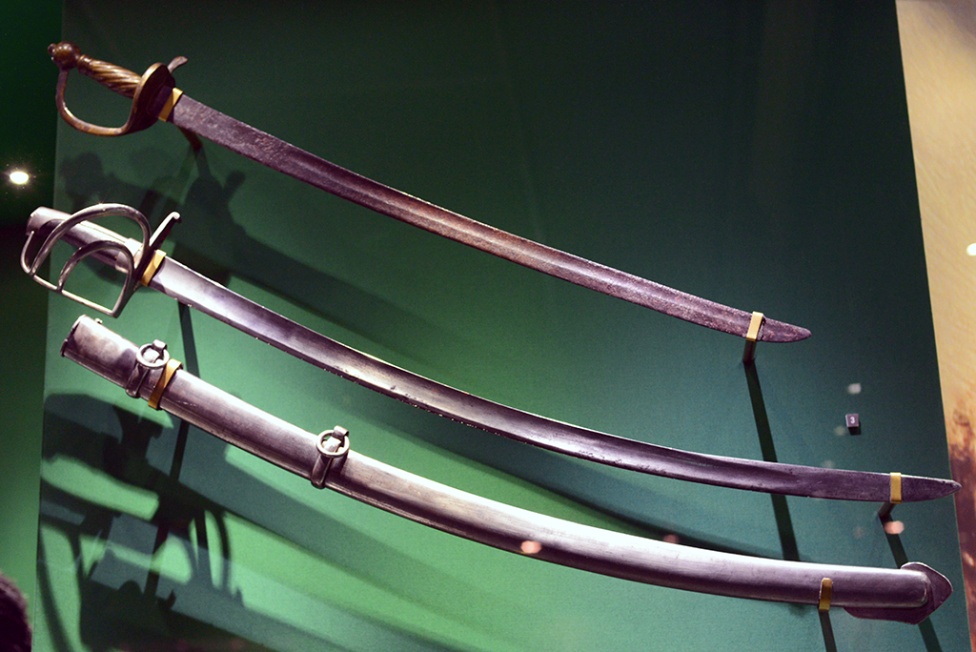 Картечь - это артиллерийский снаряд, наполненный поражающими элементами: например, свинцовыми пулями. Картечь широко разлетается сразу после выброса из ствола, сметая солдат противника. Картечь эффективна только на ближней дистанции и только против живой силы.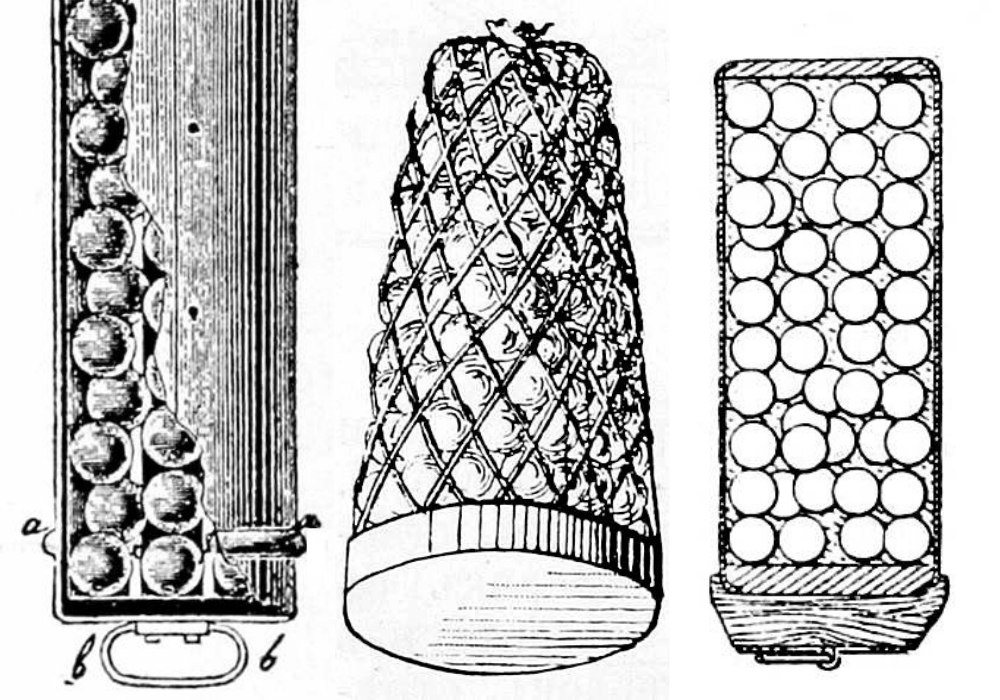 Реду́т (фр. redoute от лат. reductus «удалённый, убежище») — отдельно стоящее укрепление сомкнутого вида, как правило (но не обязательно) земляное, с валом и рвом, предназначенное для круговой обороны от неприятеля (противника).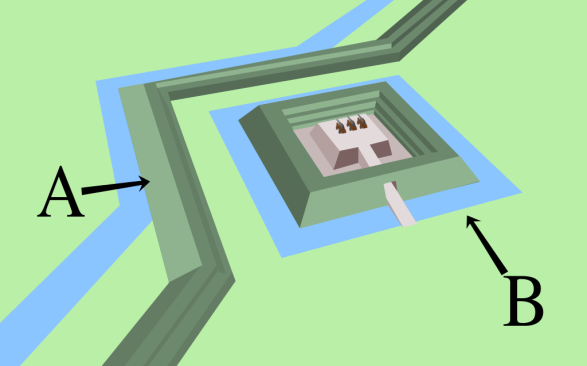 Редут (B), который находится позади Редана (A).На Бородинском поле перед сражением возвели Шевардинский редут - он был опорным пунктом на левом фланге русской армии.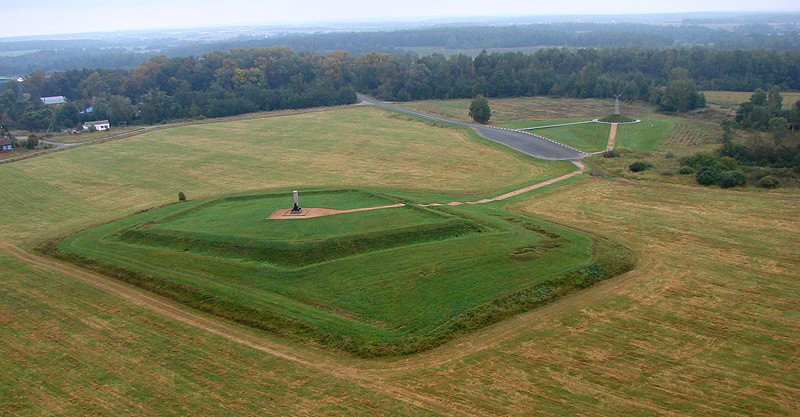 В стихотворении Лермонтова «Бородино» упоминаются уланы с пестрыми значками.Улан - это легкий кавалерист, обычно вооруженный пикой, саблей и пистолетом. Уланы существовали в русской армии до 1917 года.В Бородинском бою на стороне Наполеона сражались польские уланские полки, они же участвовали в штурме Шевардинского редута 24 августа.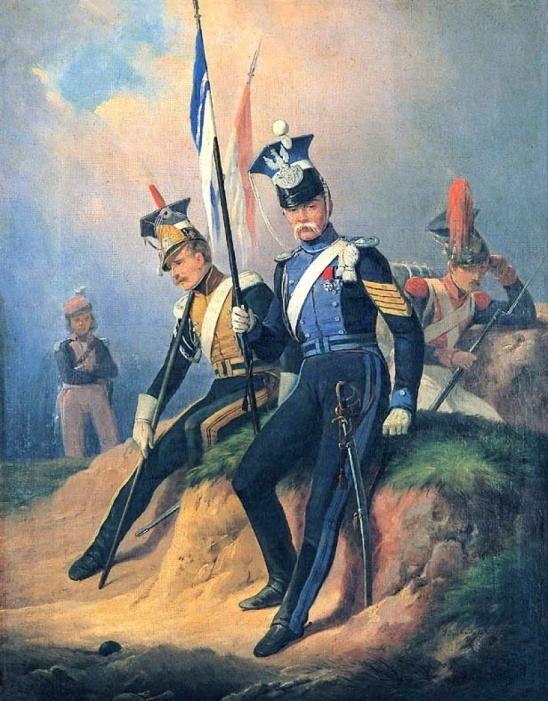 Также упоминаются драгуны с конскими хвостами.Драгун - это кавалерист, умеющий воевать и верхом, и в пешем строю. Драгуны перемещались на лошадях, но в случае необходимости воевали как обычная пехота.Вот как выглядел французский драгун в 1812 году: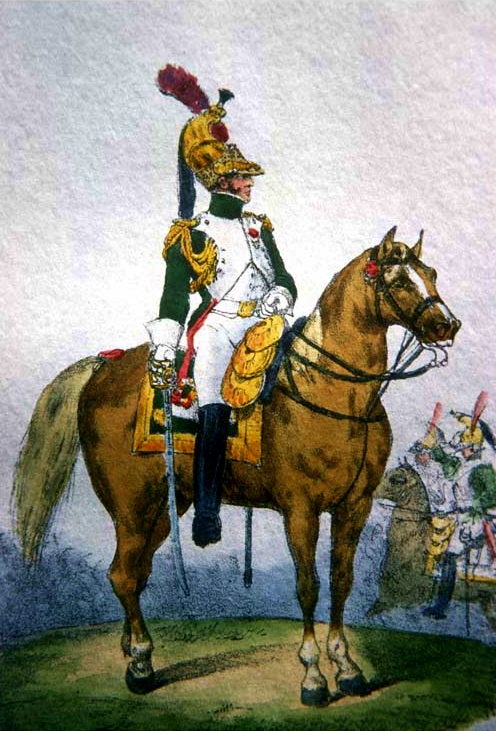 Басурман - это значит иноверец, нехристь. Обычно в России так называли мусульман, однако в переносном смысле басурман - это просто синоним слов иностранец, чужак. Герой стихотворения «Бородино» называет так солдат наполеоновской армии.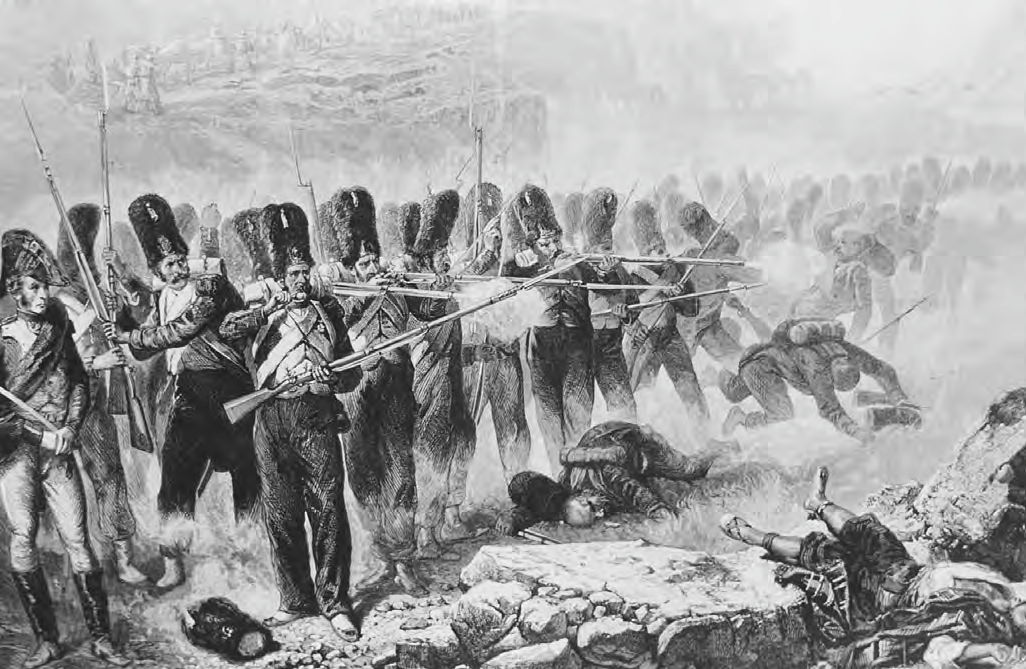 3) Слушаете аудиофайл – стихотворение М.Ю.Лермонтова https://youtu.be/xSG8ROJCYsI 4) Выразительно читаете стихотворение (в сокращении) – работа  по учебнику – с.110-1115) Д/з – выучить наизусть (записать видеофайл и отправить по Вайбер – срок сдачи – 14.04 (включительно).